Hier sind eine Reihe von Verständnisfragen zum Film ...                                       Name:_________________________Was sind Oxidationszahlen?! By: SIMPLECLUB   -  5:48 minAchtung: Hier gibt es in der Mitte des Films (1:38-2:56) ein Cl mit einem „+“ oben rechts; das muss aber  ein „minus“ sein!Wozu benötigt man die Oxidationszahlen?Gib zwei verschiedene Stoffe an, welche die OZ (Oxidationszahl) =  0 haben.Was ist eine Oxidation?Gib die Oxidationszahlen der im Chrom(III)-oxid enthaltenen Stoffe an.AKKappenberg
Oxidations-ZahlenE12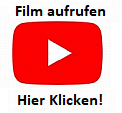 